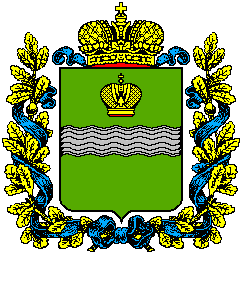 Правительство Калужской областиПОСТАНОВЛЕНИЕ от 10.10.2019                                    	                                                                        № 638В соответствии с Законом Калужской области «О нормативных правовых актах органов государственной власти Калужской области» Правительство Калужской области ПОСТАНОВЛЯЕТ:1. Внести в пункт 2 постановления Правительства Калужской области от 30.12.2016  № 720 «О министерстве финансов Калужской области» (в ред. постановлений Правительства Калужской области от 01.11.2017 № 633, от 05.10.2018 № 610)                        (далее - постановление) изменение, заменив слова «116 единиц» словами «121 единицы».2. Финансирование министерства финансов Калужской области осуществлять в пределах средств областного бюджета, предусмотренных на содержание органов исполнительной власти Калужской области.3. Настоящее постановление вступает в силу со дня его официального опубликования.Первый заместитель ГубернатораКалужской области		    	 		                                       Д.А. ДенисовО внесении изменения в постановление Правительства Калужской области от 30.12.2016 
№ 720 «О министерстве финансов Калужской области» (в ред. постановлений Правительства Калужской области от 01.11.2017                 № 633, от 05.10.2018 № 610)